お弁当メニュー（ご予約制）会議、商談、おもてなし等に　高級感あるパッケージ　ペットボトルお茶付＜つむぎ弁当＞　　　　　＜にくにく弁当＞1500円（税込1620円）　　　　　　1648円（税込1780円）お惣菜10種＋デザート＋ご飯+お茶付　　　　　　ハンバーグ＋焼肉＋デザート＋ご飯+お茶付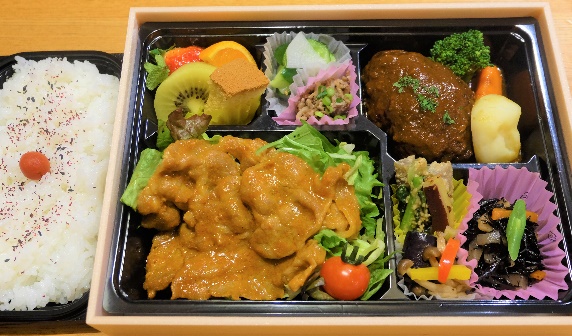 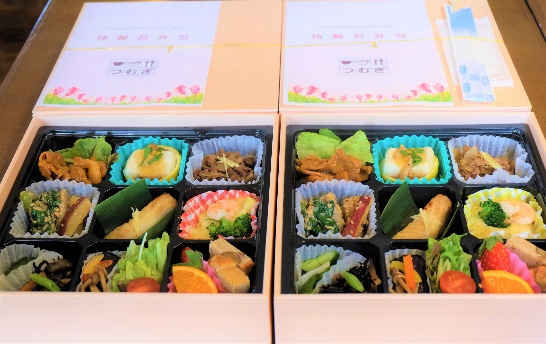 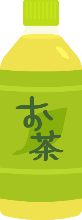 彩り良い100％手作りのお店の味、冷めてこそ真価の魚沼産コシヒカリ＜ハンバーグ弁当＞　 ＜焼肉弁当＞　　 ＜焼魚弁当＞880円（税込950円）　　　　880円（税込950円）　　　880円（税込950円）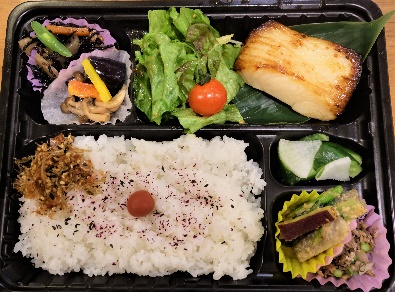 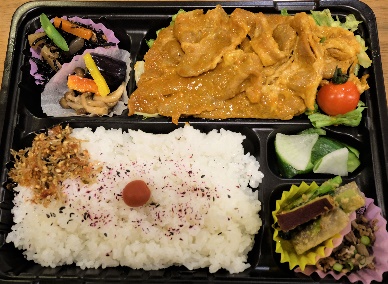 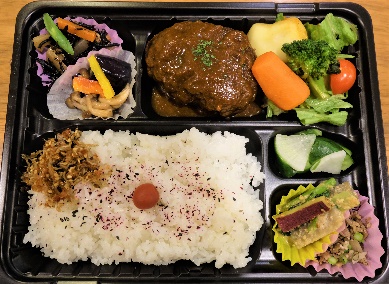 ・1人前から承ります　・お受け取り時間11:00～・お受け取り3日前までの事前ご予約制です（直前の場合もご相談ください）・税込総額20,000円以上15km以内で配達いたします（大量注文、近隣は応相談）数量変更キャンセルは前日中にお願いします直射日光を避けて冷暗所で保管していただき、当日中にお召し上がりください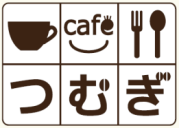 ご予約お問合せはこちらへ　Tel 0480-48-6989caféつむぎ 久喜市菖蒲町三箇419-1  